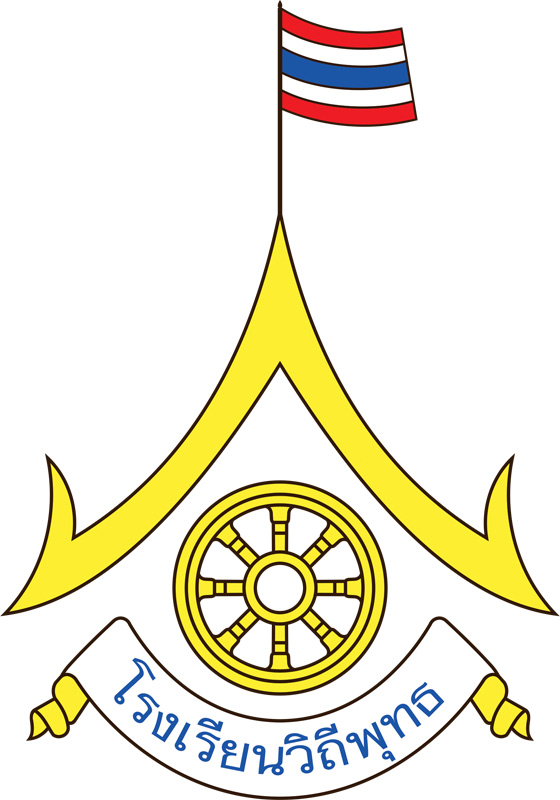 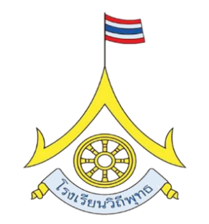 แผนการจัดการเรียนรู้ที่บูรณาการหลักธรรมทางพระพุทธศาสนาสถานศึกษาวิถีพุทธ สังกัดสำนักงานคณะกรรมการสถานศึกษาขั้นพื้นฐาน ปีการศึกษา ๒๕๖๔แผนการจัดการเรียนรู้ที่บูรณาการหลักธรรมทางพระพุทธศาสนาสู่กลุ่มสาระการเรียนรู้อื่น ๆ (ยกเว้นกลุ่มสาระการเรียนรู้สังคมศึกษา ศาสนา และวัฒนธรรม) ไม่เกิน ๑ คาบ/๓ หน้ากระดาษ A๔ เพื่อพิจารณาการนำไปสู่การใช้จริง (เย็บมุม ๑ ชุด รวม ๔ แผ่นรวมปก)แผนการจัดการเรียนรู้ที่ ๙เรื่อง ตนเป็นที่พึ่งแห่งตน					               		เวลาเรียน ๑ ชั่วโมงหน่วยการเรียนรู้ที่ ๙ สุภาษิตและสำนวนไทย			                		เวลาเรียน ๗ ชั่วโมงผู้สอน นางสาวอรวรรณ ปลื้มถนอม					           		ปีการศึกษา ๒๕๖๔*****************************************************มาตรฐานการเรียนรู้	ท ๑.๑ ใช้กระบวนการอ่านสร้างความรู้และความคิดเพื่อนำไปตัดสินใจแก้ปัญหา ในการดำเนินชีวิตและมีนิสัยรักการอ่าน	ท ๒.๑ ใช้กระบวนการเขียนสื่อสารเขียนเรียงความ ย่อความ และเขียนเรื่องราวในรูปแบบต่าง ๆ เขียนรายงานข้อมูลสารสนเทศและรายงานการศึกษาค้นคว้าอย่างมีประสิทธิภาพ	ท. ๔.๑ เข้าใจธรรมชาติของภาษาและหลักภาษาไทย การเปลี่ยนแปลงของภาษา และพลังของภาษาภูมิปัญญาทางภาษาและรักษาภาษาไทยไว้เป็นสมบัติของชาติตัวชี้วัด	ท ๑.๑ ป.๕/๓ อธิบายความหมายโดยนัยจากเรื่องที่อ่านอย่างหลากหลาย	ท ๒.๑ ป.๕/๘ เขียนเรื่องตามจินตนาการ	ท ๒.๑ ป.๕/๙ มีมารยาทในการเขียน	ท ๔.๑ ป.๕/๗ ใช้สำนวนได้ถูกต้องสาระสำคัญ	ภาษาไทยเป็นภาษาที่ใช้ในเชิงเปรียบเทียบจำนวนมาก การรู้จักใช้สำนวนภาษาในการพดูและการเขียนได้อย่างถูกต้องจะช่วยให้การรใช้ภาษาไทยสละสลวยน่าฟังยิ่งขึ้น คำและสำนวนในภาษาไทยมีความหมายใกล้เคียงกันเราจึงต้องสังเกตความหมายและเลือกใช้ให้ถูกต้องและเหมาะสมจุดประสงค์การเรียนรู้	ความรู้ (K)		๑. การเลือกใช้ถ้อยคำและสำนวน		๒. แต่งเรื่องจากสำนวน		๓. ลักษณะของสำนวนไทย สำนวนเปรียบเทียบ คำพังเพย สุภาษิต	ทักษะ/กระบวนการ (P)		กระบวนการทำงาน กระบวนการกลุ่ม และกระบวนการนำเสนอผลงาน	คุณลักษณะอันพึงประสงค์ (A)		๑. ความรับผิดชอบเอาใจใส่ทำงานเสร็จทันตามกำหนดเวลา		๒. รักการทำงาน มีวินัยในการทำงานเห็นคุณค่าและความสำคัญของงาน		๓. มีน้ำใจรู้จักแบ่งปัน ใจกว้าง มีเหตุผล ยอมรับฟังความคิดเห็นซึ่งกันและกัน		๔. ให้ความร่วมมือในการทำงานภายในกลุ่มและทำงานร่วมกับผู้อื่น		๕. มีมารยาทในการเขียน		๖. มีมารยาทในการอ่าน และการฟัง การดูและการพูดสาระการเรียนรู้	บทเรียนเรื่อง ตนเป็นที่พึ่งแห่งตนกระบวนการจัดการเรียนรู้	๑. ครูเล่านิทานเรื่อง “เด็กเลี้ยงแกะ” โดยนักเรียนฟังและสนทนาในประเด็นต่าง ๆ เช่น ข้อคิดที่ได้จากนิทานเรื่องนี้คืออะไรความรู้สึกของนักเรียนต่อพฤติกรรมของเด็กเลี้ยงแกะและแนวทางแก้ไขตลอดจนความหมายคำว่า“เด็กเล้ียงแกะ”	๒. ให้นักเรียนจับคู่ตามความสมัครใจเพื่อร่วมกันทำกิจกรรมการเรียนรู้ร่วมกัน	๓. นักเรียนศึกษาใบความรู้ เรื่อง สำนวน สุภาษิต คำพังเพย คำคม คำขวัญ	๔. นักเรียนสรุปความหมายของสำนวน สุภาษิต คำคม และคำขวัญ ด้วยสำนวนของนักเรียนเอง แล้วบันทึกลงในสมุดนักเรียน	๕. แบ่งนักเรียนออกเป็นกลุ่มตามความเหมาะสมโดยให้แต่ละกลุ่มหาสำนวนทางภาษาจากบทเรียนเรื่อง “ตนเป็นที่พึ่งแห่งตน” (บูรณาการพุทธศาสนสุภาษิต อตฺตา หิ อตฺตโน นาโถ แปลว่า ตนแลเป็นที่พึ่งแห่งตน ) และหนังสืออื่น ๆ แล้วหาความหมายของสำนวนภาษา	๖. ให้นักเรียนแต่ละกลุ่มช่วยกันทำกิจกรรมตามใบงานเรื่อง การใช้สำนวน สุภาษิต คำพังเพย คำคม และคำขวัญ 	๗. นักเรียนแต่งประโยค ปากเปล่า จากสำนวนภาษา หรือ สุภาษิต คำพังเพย คนละ ๑ ประโยค	๘. นักเรียนและครูร่วมกันอภิปรายสรุปบทเรียนเรื่อง สำนวนภาษา สุภาษิต คำพังเพย คำคม คำขวัญ และประโยชน์ของการนำไปใช้ในชีวิตประจำวัน	๙. มอบหมายให้นักเรียนทำแบบฝึกหัดทักษะภาษา ชุดภาษาเพื่อชีวิตสื่อ / แหล่งการเรียนรู้	๑. แผนภูมิเพลงสำนวนไทย หรือบทร้อยกรอง ที่ครูแต่งขึ้นมาเอง	๒. ข้อความที่มีสำนวนภาษาในหนังสือต่าง ๆ	๓. หนังสือสำนวนไทย	๔. หนังสือเรียนภาษาไทย ชั้นประถมศึกษาปีที่ ๕ เล่ม ๒	๕. ใบความรู้	๖. แบบฝึกหัดทักษะภาษา ชุด ภาษาเพื่อชีวิต ชั้นประถมศึกษาปีที่ ๕การวัดผลประเมินผล	ด้านความรู้ (K) ประเมินจาก		๑. แบบประเมินพฤติกรรมและผลงานระหว่างเรียน		๒. แบบประเมินใบงาน	ด้านทักษะ/กระบวนการ (P) ประเมินจาก		๑. แบบประเมินการนำเสนอผลงาน		๒. แบบประเมินพฤติกรรมและผลงานระหว่างเรียน	ด้านคุณลักษณะอันพึงประสงค์ (A) ประเมินจาก		๑. แบบประเมินคุณลักษณะอันพึงประสงค์		๒. แบบประเมินพฤติกรรมและผลงานระหว่างเรียน	ลงชื่อ…………………………………………….ครูผู้สอน								นางสาวอรวรรณ ปลื้มถนอม                                                                 วัน...........เดือน...................................พ.ศ..............ความเห็นของหัวหน้าสถานศึกษา/ผู้ที่ได้รับมอบหมาย	ได้ทำการตรวจแผนการจัดการเรียนรู้ของ  นางสาวอรวรรณ ปลื้มถนอม แล้วมีความคิดเห็นดังนี้1.  เป็นแผนการจัดการเรียนรู้ที่			ดีมากดีพอใช้ควรปรับปรุง2.   การจัดกิจกรรมได้นำเอากระบวนการเรียนรู้		เน้นผู้เรียนเป็นสำคัญมาใช้ในการสอนได้อย่างเหมาะสมยังไม่เน้นผู้เรียนเป็นสำคัญ  ควรปรับปรุงพัฒนาต่อไป3.  เป็นแผนการจัดการเรียนรู้ที่		นำไปใช้ได้จริงควรปรับปรุงก่อนนำไปใช้4.  ข้อเสนอแนะอื่นๆ.................................................................................................................................................................................................................................................................................................................................................................................................................                                                                          ลงชื่อ...........................................................................							      (นางสาวรุลิยา  สิทธิบุ่น)                                                                         วัน...........เดือน...................................พ.ศ.................ความคิดเห็น/ ข้อเสนอแนะของรองผู้อำนวยการ.................................................................................................................................................................................................................................................................................................................................................................................................................                                                                          ลงชื่อ...........................................................................					                    (นางปราณี  แก้วตาล)			                                           รองผู้อำนวยการโรงเรียน                                                                          วัน...........เดือน...................................พ.ศ.................ความคิดเห็น/ ข้อเสนอแนะของผู้อำนวยการ......................................................................................................................................................................................................................................................................................................................................................................................................................................                                                                          ลงชื่อ...........................................................................				                           (นายศักดาวุฒิ   พิมพะปะตัง)			                                   ผู้อำนวยการโรงเรียนวัดบางปิ้ง(บริษัทเกลือไทยสงเคราะห์)                                                                           วัน...........เดือน...................................พ.ศ.................ของโรงเรียนวัดบางปิ้งโรงเรียนวัดบางปิ้ง (บริษัทเกลือไทยสงเคราะห์)เลขที่ ๔ หมู่ ๒ ต.นาดี อ.เมือง จ.สมุทรสาครสำนักงานเขตพื้นที่การศึกษาประถมศึกษาสมุทรสาครเลขที่ ๒/๓ หมู่ ๘ ต.ท่าทราย อ.เมือง จ.สมุทรสาคร